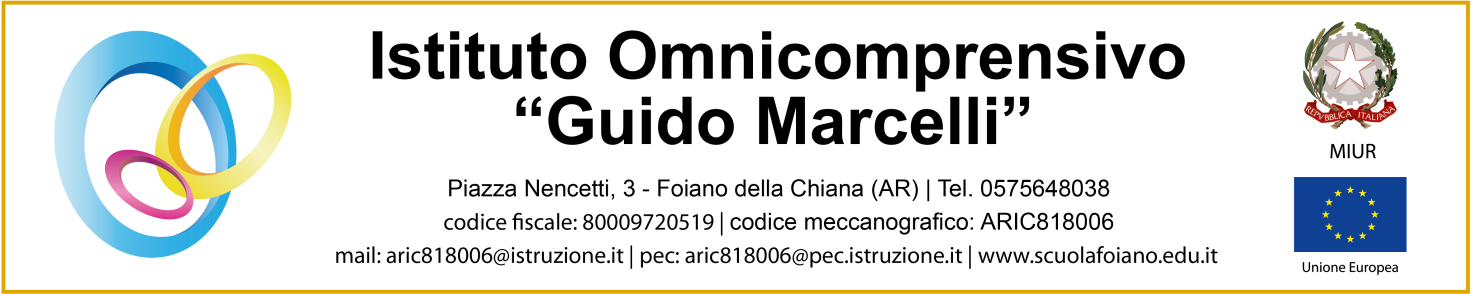 RELAZIONE CONTO CONSUNTIVO 2020La presente relazione tecnico-contabile ha lo scopo di illustrare analiticamente le risultanze della gestione a consuntivo del Programma Annuale 2020 entrate e alle spese, al fine di facilitare l'analisi dei risultati conseguiti in relazione agli obiettivi programmati e dichiarati nel PTOF dell'Istituzione Scolastica.La predisposizione del Conto Consuntivo presenta le diverse attività programmate per l’esercizio finanziario per le quali è stato necessario prevedere impegni.Gli obiettivi dei singoli progetti sono descritti e motivati nel P.T.O.F. e nel Piano annuale di attività, nonché nel Rapporto di Auto Valutazione e nel Piano di Miglioramento, approvati dagli organi competenti.La presente relazione ha lo scopo di:illustrare le Entrate, le Spese e la composizione dell’avanzo di amministrazione al 31/12/2020intende facilitare la lettura dell’analisi gestionale del Programma Annuale 2020 approvato dal Commissario Straordinario, esprime obiettivi e mezzi finanziari per il raggiungimento di una dinamica e trasparente gestione amministrativa per il raccordo tra risorse disponibili e obiettivi possibili., illustra i risultati conseguiti in relazione agli obiettivi programmati nel P.T.O.F. dell’Istituzione ScolasticaLe fonti normative per la predisposizione del Conto consuntivo sono:Il Decreto Interministeriale 28 agosto 2018 n. 129 – Nuovo Regolamento di contabilitàLa Legge 27 dicembre 2006, n. 296 "Disposizioni per la formazione del bilancio annuale e pluriennale dello Stato (legge finanziaria 2007)" – comma 601 con il quale è stato istituito il “Fondo per il funzionamento delle istituzioni scolasticheIl Decreto Ministeriale Prot. n. 834 del 15 ottobre 2015 che stabilisce i parametri del fondo per il funzionamento e per l’alternanza scuola-lavoro, in attuazione della Legge 107/2015 “Riforma del sistema nazionale di istruzione e formazione e delega per il riordino delle disposizioni legislative vigenti”.La Dotazione ordinaria è stata assegnata dal MIUR alle istituzioni scolastiche in riferimento ai primi 8/12i E.F. 2020 con la Nota Miur Prot. N. 21795 del 30/09/2019 e per i successivi 4/12 E.F. 2020 con la Nota Miur Prot. N. 23072 del 30/09/2020.Pertanto, considerata la chiusura dell’esercizio finanziario, si è potuto definire l’Avanzo di amministrazione e dimostrare analiticamente i collegamenti tra la programmazione finanziaria e didattica e le risorse disponibili impegnate per il raggiungimento degli obiettivi dell'istituzione scolastica.La Relazione al conto consuntivo prende in esame i seguenti elementi ed elaborazioni:Dati generali dell’istituzione scolasticaAl fine della determinazione delle somme riportate nello schema del Conto consuntivo, si sono tenute in considerazione e in debita valutazione i seguenti elementi:P opolazione scolastica L’Istituto nell’anno scolastico 2020/21 ha funzionato con n. 57 classie per un totale di	1182	alunni frequentantiDati Generali Scuola Infanzia - Data di riferimento: 15 marzoLa struttura delle classi per l’anno scolastico è la seguente:SCUOLA SECONDARIA DI II^ GRADODati Personale - Data di riferimento: 15 marzoLa situazione del personale docente e ATA (organico di fatto) in servizio può così sintetizzarsi:N.B. il personale ATA va rilevato solo dalla scuola di titolarità del postoIn base alle scritture registrate nei libri contabili ed alla documentazione messa a disposizione tenendo conto altresì delle informazioni contenute nella relazione predisposta dal Dirigente scolastico in merito all'andamento della gestione dell'istituzione scolastica, i Revisori hanno proceduto all'esame dei vari aggregati di entrata e di spesa, ai relativi accertamenti ed impegni, nonché alla verifica delle entrate riscosse e dei pagamenti eseguiti durante l'esercizio; danno atto che il conto consuntivo 2020presenta le seguenti risultanze:L'avanzo di Amministrazione al	31/12/2020 ammonta ad €	€ 553.273,41 cosi determinato:il	Disavanzo di esercizio 2019 di€	38.992,61è così determinato:ULTERIORE RISCONTRO AVANZO DI AMMINISTRAZIONEPassando all'esame delle entrate e delle Spese, dal Conto Consuntivo (Mod H) si rilevano al 31/12/2020 le seguenti risultanze:In riferimento alle entrate la situazione dei residui attivi è la seguente:Riepilogando le entrate:L'analisi delle voci di spesa ha determinato le seguenti risultanze:€ 192.258,10€ 225.072,47€ 5.032,45€ 23.994,36€ 223.756,55€ 27.398,12	Modello H SPESE€ 5.416,25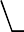 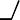 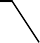 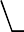 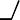 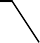 Attività€ 758.337,59A01-Funzionamento generale e decoro della Scuola€ 319.829,42€ 38.514,37€ 147.210,44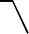 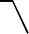 In riferimento alle spese la situazione dei residui passivi è la seguenteIl D.I. 129/2018 ha strutturato in 6 voci di attività e 5 macrovoci di progetti le voci di uscita.In particolare, le finalità di spesa vengono distinte in:Attività: all’interno di tale aggregato sono previste sei differenti categorie di destinazione (Funzionamento generale e decoro della Scuola; Funzionamento amministrativo; Didattica; Alternanza Scuola-Lavoro; Visite, viaggi e programmi di studio all’estero; Attività di orientamento).Progetti: all’interno di tale aggregato sono previste cinque differenti categorie di destinazione (Progetti in ambito "Scientifico, tecnico e professionale”;Progetti in ambito "Umanistico e sociale"; Progetti per "Certificazioni e corsi professionali"; Progetti per "Formazione / aggiornamento del personale"; Progetti per "Gare e concorsi").Gestioni economiche: all’interno di tale aggregato sono previste quattro differenti categorie di destinazione (Azienda agraria; Azienda speciale; Attività per conto terzi; Attività convittuale).Nello specifico i Progetti/Attività hanno determinato le seguenti risultanze:€ 14.595,54	€ 500,28	A1€ 54.526,32€ 36.286,41Personale(impegnato) Beni di consumo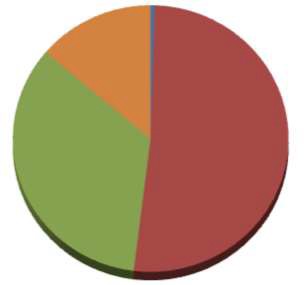 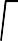 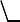 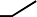 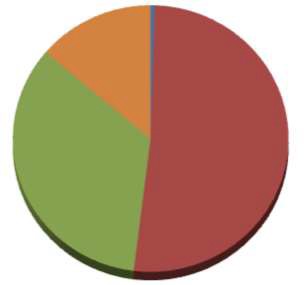 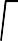 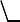 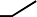 (impegnato) Servizi esterni(impegnato)investimenti (impegnato)altre spese (impegnato)imposte e tasse (impegnato)in tale aggregato rientrano le spese relative alla riqualificazione, manutenzione e decoro degli edifici scolastici, compresi i servizi di pulizia, nonché le spese “comuni” non direttamente imputabili alle altre destinazioni di spesa, indipendentemente dalla fonte di finanziamento utilizzata.Tra le spese “comuni” rientrano, le somme da corrispondere al responsabile del servizio prevenzione e protezione (RSPP), nonché al responsabile della protezione dei dati personali (RPD).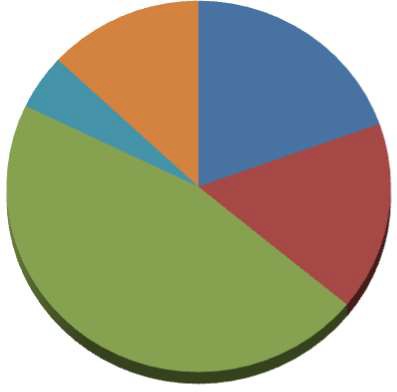 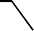 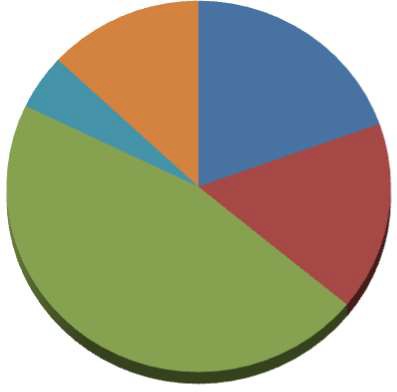 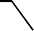 in tale aggregato possono rientrare le spese relative alle specifiche attività della segreteria scolastica, le spese postali, per l’acquisto di carte valori,bollati e registrazione contratti, le spese relative ai servizi di cassa e il rimborso spese da corrispondere ai Revisori dei conti.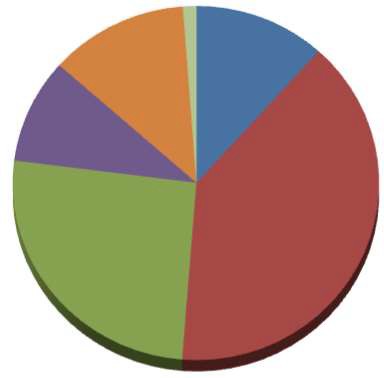 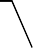 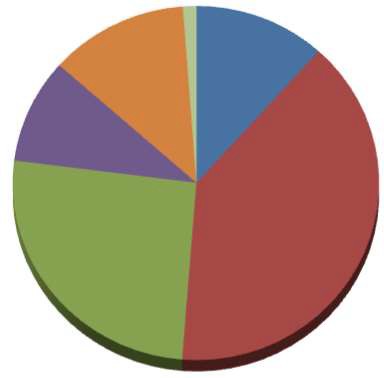 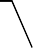 in tale aggregato rientrare tutte le spese necessarie allo svolgimento delle attività didattiche (es. lavagne interattive multimediali, cancelleria, spese di personale per l’espletamento dei corsi di recupero, PC ad uso specifico degli alunni, ecc.).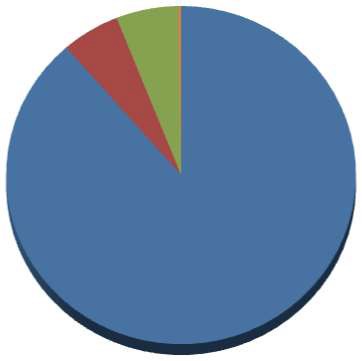 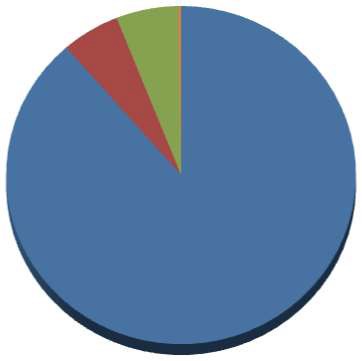 Spese relative allo svolgimento delle attività connesse all'Alternanza Scuola-Lavoro, indipendentemente dalla fonte di finanziamento utilizzata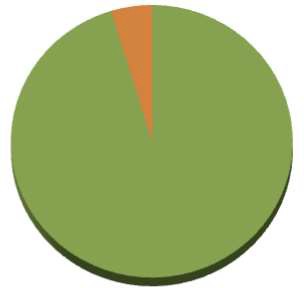 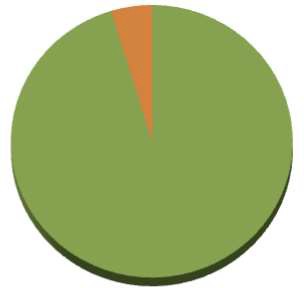 Spese relative alla realizzazione di visite guidate, viaggi di istruzione e programmi di studio , indipendentemente dalla fonte di finanziamento .P01 PROGETTI IN AMBITO SCIENTIFICO, TECNICO E PROFESSIONALERientrano in tale aggregato spese per progetti correlati a tematiche quali: design e progettazione architettonica (es. workshop di design); discipline sanitarie (es. legislazione sanitaria); enogastronomia e cultura dell'alimentazione (es. laboratori di cucina); IT e telecomunicazioni (es. alfabetizzazione informatica); meccanica, elettronica, impiantistica, energia (es. sistemi elettrici ed elettronici); scienze matematiche (es. algebra, analisi); scienze naturali ambiente e territorio astronomia (es. studio degli ecosistemi); trasformazione, produzione, distribuzione e marketing (es. tecniche di distribuzione, tecniche di marketing); trasporti e logistica (es. logica, struttura e costruzione dei mezzi di trasporto); turismo e servizi commerciali (es. geografia turistica, legislazione turistica).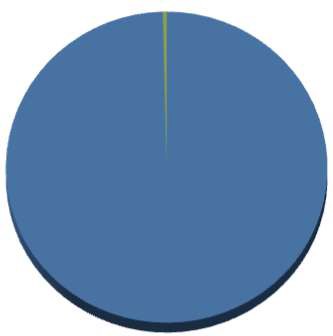 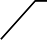 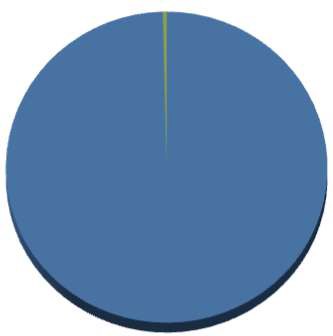 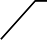 P02 Progetti in ambito "Umanistico e sociale"Rientrano in tale aggregato spese per progetti correlati a tematiche quali: arte, musica, spettacolo, cultura (es. storia della musica); benessere, salute e sicurezza (es. corsi di primo soccorso); cittadinanza e legalità (es. educazione civica); discipline e arti motorie (es. alfabetizzazione motoria); giochi e attività ludiche per la crescita (es. giochi e attività di gruppo per lo sviluppo intellettivo e psicofisico); integrazione, inclusione, parità, solidarietà,libri, scrittura e linguaggio (es. critica letteraria); lingue e multiculturalismo (es. corsi di lingua e culture straniere); scienze umane e sociali (es. pedagogia); storia e memoria (es. organizzazione di giornate della memoria).P03 Progetti per "Certificazioni e corsi professionali"Spese relative a progettualità volte all'acquisizione di certificazioni o attestati. Rientrano in tale aggregato spese per percorsi di studio e corsi professionalizzanti nelle diverse discipline che prevedono il rilascio di certificazioni / attestati (es. certificazione linguistica, certificazione sportiva, certificazione ECDL, ecc.).P04 Progetti per "Formazione / aggiornamento del personale"Spese relative a progettualità per corsi di formazione e / o aggiornamento a beneficio del personale scolastico. Rientrano in tale aggregato spese per corsi funzionali alla formazione o aggiornamento del personale con riferimento ad ogni tematica (es. corsi di lingua, formazione dei neo assunti, corso tecnologico,).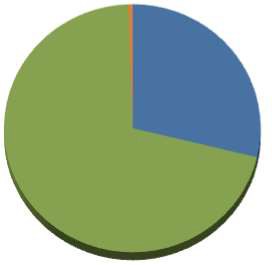 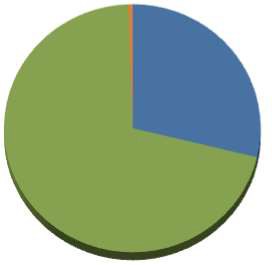 P05 Progetti per "Gare e concorsi"Spese relative a progettualità per la partecipazione a gare e concorsi. Rientrano in tale aggregato spese per la partecipazione a competizioni nelle diverse discipline (es. olimpiadi di grammatica, olimpiadi di inglese, olimpiadi di matematica, ecc.).Questo grafico fornisce un quadro riepilogativo delle spese impegnate per tutti i Progetti/Attività (art. 19 del regolamento) ed è articolato secondo il raggruppamento delle spese previste per la Sezione Spese della Scheda Illustrativa Finanziaria. Il riepilogo delle spese raggruppate per singola tipologia permette di analizzare l'attività dell'Istituto dal punto di vista economico. Una prima analisi si può ottenere rapportando le più importanti aggregazioni di spesa sul totale delle spese effettuate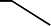 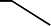 o altri tipi di rapporti simili.FONDO DI RISERVA	€ 0,00Il Fondo di riserva, iscritto tra le spese in misura non superiore al dieci per cento della dotazione finanziaria ordinaria, ai sensi dell’art. 8 del D.I. 129/2018, può essere utilizzato esclusivamente per aumentare gli stanziamenti la cui entità si dimostri insufficiente, per spese impreviste e per eventuali maggiori spese.AGGREGATO Z	€ 30.046,79In questo aggregato sono confluite le somme accertate entro il 31 Dicembre 2020 e per le quali non è stata deliberata alcuna destinazione in attività o progetti. Confluisco in Z anche somme accantonate a fronte di residui attivi di dubbia riscossione così come indicato dalla Circolare . 9537 del 14.12.2009 e successive che hanno per oggetto le indicazioni riepilogative per la compilazione del programma annuale, quindi anche per l’anno 2020 e che così recitano:“L’avanzo di amministrazione determinato da residui attivi di competenza di questa Direzione Generale, va inserito opportunamente nell’aggregato Z Disponibilità da programmare, fino alla loro riscossione”.RIEPILOGO USCITEeseguendo un analisi dettagliata delle spese si rileva quanto segue:DETERMINAZIONE AVANZO DI AMMINISTRAZIONECONTROLLI ATHENA SU AVANZO AMMINISTRAZIONEControllo nr 7Controllo nr 8Controllo nr 9Controllo nr 10Controllo nr 11SITUAZIONE PATRIMONIALEDal Modello K, concernente il Conto del Patrimonio, risulta una consistenza patrimoniale di	€ 767.642,34come si evince dalla tabella successiva:CONCLUSIONISi evince da quanto illustrato la gestione economica del 2020 , la corrispondenza tra le entrate accertate e le somme impegnate nonchè la provenienzadettagliata dell’avanzo di amministrazione per il corretto utilizzo nell’anno 2020. Dalla relazione è possibile inoltre determinare la percentuale di utilizzo dellesomme programmate e offre una panoramica generale delle spese sostenute per la realizzazione del P.T.O.F. per l’anno scolastico 2019/2020. Alla presente relazione sono allegati:Modello H - Conto Consuntivo Finanziario Modello L - Elenco residui attivi e passiviModello J - Situazione amministrativa al 31/12/2020Modello M - Prospetto delle spese per personale e contratti d’opera Modelli I - Rendiconti per Attività, progetti e Fondo di Riserva Modello N - Riepilogo per TipologiaModello K - Conto del PatrimonioEstratto conto analitico dell'Istituto Cassiere del saldo al 31/12/2020.Elenco delle variazioni apportate al programma annuale 2020Sono inoltre a disposizione degli organi di controllo:Partitari e giornale di cassa, Mandati e reversali con relativi documenti giustificativi, Prospetti Organico personale ATA e docenti Prospetto formazione classi, Copie delibere Commissario Straordinario riguardanti variazioni e storni, Registro Delle fattureRegistro degli IncarichiTenuto conto inoltre che:le spese risultano esattamente imputate alle Attività e Gestioni Economiche pertinenti,L'ammontare dei relativi mandati, per ogni articolo di spesa, e' contenuto nei limiti degli stanziamenti della previsione definitivaLe modifiche al Programma Annuale e gli acquisti sono stati effettuati secondo criteri stabiliti dal D.I. n.129/2018I sottoscritti dichiarano che non esistono gestioni fuori bilancioI sottoscritti nella convinzione di aver agito nell’interesse della scuola, garantendo l’attività didattica e strutturando al massimo la possibilità finanziaria, sottopongono il conto consuntivo 2020 all’esame dei Revisori dei Conti, ed unitamente alla presente relazione ne richiedono l’approvazione al Commissario Straordinario.IL DIRETTORE S.G.A	IL DIRIGENTE SCOLASTICO Anna Casciano                                                                                                                            Anna BernardiniNumerosezioni con orario ridotto (a)Numerosezioni con orario normale (b)Totalesezioni (c=a+b)Bambini iscrittial 1° settembreBambinifrequentanti sezioni con orario ridotto (d)Bambinifrequentanti sezioni con orario normale (e)Totalebambini frequentanti (f=d+e)Di cuidiversamente abiliMedia bambiniper sezione (f/c)0992250222222524,66666667Numeroclassi funzionanti con 24 ore (a)Numeroclassi funzionanti a tempo normale (da 27 a 30/34ore) (b)Numero classifunzionanti a tempo pieno/prolungato (40/36 ore) (c)Totale classi(d=a+b+c)Alunniiscritti al 1°settembre (e)Alunnifrequentanti classi funzionanti con 24 ore (f)Alunnifrequentanti classi funzionanti a tempo normale (da 27 a 30/34 ore) (g)Alunnifrequentanti classi funzionanti a tempo pieno/prolungat o (40/36 ore) (h)Totale alunnifrequentanti (i=f+g+h)Di cuidiversame nte abiliDifferenzatra alunni iscritti al 1° settembre e alunni frequentanti (l=e-i)Mediaalunni per classe (i/d)Prime02248405033830120,75Seconde02248504638845121Terze02249704948974024,25Quarte02248504243854021,25Quinte02248404637832120,75Pluriclassi000000000000Totale0101020435023319943215321,6scuole secondarie primo gradoscuole secondarie primo gradoscuole secondarie primo gradoscuole secondarie primo gradoPrime30148906425893022,25Seconde30148205625811120,25Terze30148706027873021,75Pluriclassi000000000000Totale903122580180772577121,42Classi/SezioniClassi/SezioniAlunniIscrittiAlunni frequentantiAlunni frequentantiAlunni frequentantiAlunni frequentantiAlunni frequentantiAlunni frequentantiAlunni frequentantiAlunni frequentantiNumeroclassi corsi diurni (a)Numeroclassi corsi serali (b)Totale classi(c=a+b)Alunni iscritti al1°settembre corsi diurni (d)Alunniiscritti al 1°settembre corsi serali (e)Alunnifrequentanti classi corsi diurni (f)Alunnifrequentanti classi corsi serali (g)Totale alunnifrequentanti (h=f+g)Di cui div.abiliDifferenzatra alunni iscritti al 1°settembre e alunni frequenta nti corsi diurni (i=d-f)Differenzatra alunni iscritti al 1°settembre e alunni frequentant i corsi serali (l=e- g)Mediaalunni per classe corsi diurni (f/a)Media alunniper classe corsi serali (g/b)Prime30348046046620-0Seconde30354050050740-0Terze30371064064370-0Quarte30357053053140-0Quinte40458058058900-0Totale160162880271027126170-0DIRIGENTE SCOLASTICODIRIGENTE SCOLASTICO1N.B. in presenza di cattedra o posto esterno il docente va rilevato solo dalla scuola di titolarità del postoN.B. in presenza di cattedra o posto esterno il docente va rilevato solo dalla scuola di titolarità del postoN.B. in presenza di cattedra o posto esterno il docente va rilevato solo dalla scuola di titolarità del postoInsegnanti titolari a tempo indeterminato full-timeInsegnanti titolari a tempo indeterminato full-time84Insegnanti titolari a tempo indeterminato part-timeInsegnanti titolari a tempo indeterminato part-time3Insegnanti titolari di sostegno a tempo indeterminato full-timeInsegnanti titolari di sostegno a tempo indeterminato full-time8Insegnanti titolari di sostegno a tempo indeterminato part-timeInsegnanti titolari di sostegno a tempo indeterminato part-time0Insegnanti su posto normale a tempo determinato con contratto annualeInsegnanti su posto normale a tempo determinato con contratto annuale19Insegnanti di sostegno a tempo determinato con contratto annualeInsegnanti di sostegno a tempo determinato con contratto annuale1Insegnanti a tempo determinato con contratto fino al 30 GiugnoInsegnanti a tempo determinato con contratto fino al 30 Giugno2Insegnanti di sostegno a tempo determinato con contratto fino al 30 GiugnoInsegnanti di sostegno a tempo determinato con contratto fino al 30 Giugno25Insegnanti di religione a tempo indeterminato full-timeInsegnanti di religione a tempo indeterminato full-time0Insegnanti di religione a tempo indeterminato part-timeInsegnanti di religione a tempo indeterminato part-time1Insegnanti di religione incaricati annualiInsegnanti di religione incaricati annuali4Insegnanti su posto normale con contratto a tempo determinato su spezzone orario*Insegnanti su posto normale con contratto a tempo determinato su spezzone orario*12Insegnanti di sostegno con contratto a tempo determinato su spezzone orario*Insegnanti di sostegno con contratto a tempo determinato su spezzone orario*2*da censire solo presso la 1° scuola che stipula il primo contratto nel caso in cui il docente*da censire solo presso la 1° scuola che stipula il primo contratto nel caso in cui il docenteabbia più spezzoni e quindi abbia stipulato diversi contratti con altrettante scuole.abbia più spezzoni e quindi abbia stipulato diversi contratti con altrettante scuole.abbia più spezzoni e quindi abbia stipulato diversi contratti con altrettante scuole.TOTALE PERSONALE DOCENTE161Direttore dei Servizi Generali ed AmministrativiDirettore dei Servizi Generali ed Amministrativi1Direttore dei Servizi Generali ed Amministrativi a tempo determinatoDirettore dei Servizi Generali ed Amministrativi a tempo determinato0Coordinatore Amministrativo e Tecnico e/o Responsabile amministrativoCoordinatore Amministrativo e Tecnico e/o Responsabile amministrativo0Assistenti Amministrativi a tempo indeterminatoAssistenti Amministrativi a tempo indeterminato8Assistenti Amministrativi a tempo determinato con contratto annualeAssistenti Amministrativi a tempo determinato con contratto annuale0Assistenti Amministrativi a tempo determinato con contratto fino al 30 GiugnoAssistenti Amministrativi a tempo determinato con contratto fino al 30 Giugno2Assistenti Tecnici a tempo indeterminatoAssistenti Tecnici a tempo indeterminato1Assistenti Tecnici a tempo determinato con contratto annualeAssistenti Tecnici a tempo determinato con contratto annuale0Assistenti Tecnici a tempo determinato con contratto fino al 30 GiugnoAssistenti Tecnici a tempo determinato con contratto fino al 30 Giugno1Collaboratori scolastici dei servizi a tempo indeterminatoCollaboratori scolastici dei servizi a tempo indeterminato0Collaboratori scolastici a tempo indeterminatoCollaboratori scolastici a tempo indeterminato18Collaboratori scolastici a tempo determinato con contratto annualeCollaboratori scolastici a tempo determinato con contratto annuale0Collaboratori scolastici a tempo determinato con contratto fino al 30 GiugnoCollaboratori scolastici a tempo determinato con contratto fino al 30 Giugno5Personale altri profili (guardarobiere, cuoco, infermiere) a tempo indeterminatoPersonale altri profili (guardarobiere, cuoco, infermiere) a tempo indeterminato0Personale altri profili (guardarobiere, cuoco, infermiere) a tempo determinato con contratto annualePersonale altri profili (guardarobiere, cuoco, infermiere) a tempo determinato con contratto annuale0Personale altri profili (guardarobiere, cuoco, infermiere) a tempo determinato con contratto fino al 30 GiugnoPersonale altri profili (guardarobiere, cuoco, infermiere) a tempo determinato con contratto fino al 30 Giugno0Personale ATA a tempo indeterminato part-timePersonale ATA a tempo indeterminato part-time0TOTALE PERSONALE ATA36Fondo di cassa all'inizio dell'esercizio€ 303.313,05Residui anni precedentiCompetenza esercizio2020Riscossioni€ 78.359,76€ 303.103,90€ 381.463,66Pagamenti€ 5.210,94€ 409.053,72€ 414.264,66Fondo di cassa alla fine dell'esercizio€ 270.512,05Residui Attivi€ 220.304,15€ 112.781,31€ 333.085,46Residui Passivi€ 4.500,00€ 45.824,10€ 50.324,10Avanzo di amministrazione al 31/12€ 553.273,41ENTRATE EFFETTIVE E.F. 2020€ 415.885,21SPESE EFFETTIVE E.F. 2020€ 454.877,82AVANZO/DISAVANZO ESERCIZIO 2020-€ 38.992,61IMPORTIDESCRIZIONE€ 597.571,64AVANZO AMM.NE AL 1/1 MOD H€ 0,00AVANZO DI COMPETENZA MOD H-€ 38.992,61DISAVANZO COMPETENZA MOD H€ 0,00VARIAZ. RES PASSIVI MOD. L-€ 5.305,62VARIAZ RES. ATTIVI MOD. L€ 553.273,41AVANZO COMPLESSIVO AL 31/12ENTRATEAggregatoProgrammazione definitiva(a)Somme Accertate (b)Somme Accertate (b)Disponibilità (b/a)Disponibilità (b/a)Avanzo di amministrazione€ 597.571,64€ 597.571,64Finanziamenti Unione Europea€ 66.820,04€ 66.820,04€ 66.820,04€ 66.820,04100,00%Finanziamenti dello Stato€ 139.770,69€ 139.770,69€ 139.770,69€ 139.770,69100,00%Finanziamenti da Regioni€ 76.575,34€ 76.575,34€ 76.575,34€ 76.575,34100,00%Finanziamenti da Enti€ 60.969,20€ 60.969,20€ 60.969,20€ 60.969,20100,00%Contributi da privati€ 64.879,90€ 64.879,90€ 64.879,90€ 64.879,90100,00%Proventi da Gestioni Economiche€ 0,00€ 0,00€ 0,00€ 0,000,00%Rimborsi e restituzioni somme€ 2.670,00€ 2.670,00€ 2.670,00€ 2.670,00100,00%Altre entrate€ 0,04€ 0,04€ 0,04€ 0,04100,00%Mutui€ 0,00€ 0,00€ 0,00€ 0,000,00%Totale Entrate€ 1.013.456,85€ 1.013.456,85€ 415.885,21€ 415.885,2141,04%Disavanzo di competenza€ 0,00€ 0,00€ 38.992,61€ 38.992,61Disavanzo di competenza€ 1.013.456,85€ 1.013.456,85€ 454.877,82€ 454.877,82indice dipendenza finanziariaAccertamenti Competenza41,04%indice dipendenza finanziariaTotale entrate41,04%Indice capacità di riscossioneTotale riscossioni52,99%Indice capacità di riscossioneResidui attivi iniz. + somme accertate52,99%iniziali al 01/01/2020RiscossiDa RiscuotereResidui esercizio 2020Variazioni in DiminuzioneTotale ResiduiResiduiattivi€ 303.969,53€ 78.359,76€ 225.609,77€ 112.781,31€ 5.305,62€ 333.085,46indice residui attivi competenzaResidui esercizio 202027,12%indice residui attivi competenzaTotale somme accertate 202027,12%Smaltimento residui attiviresidui attivi Riscossi25,78%Smaltimento residui attiviResidui attivi Iniziali25,78%Accumolo residui AttiviResidui attivi al 31/12/202046,27%Accumolo residui AttiviAccertam. Comp. + res. Att. Iniziali46,27%Programmazione DefinitivaSomme AccertateSomme RiscosseSomme rimaste dariscuoteredifferenze in + o in -1.013.456,85415.885,21303.103,90112.781,310,00SPESEAggregatoAggregatoProgrammazione definitiva (a)Somme Impegnate (b)Utilizzo (b/a)AttivitàAttività€ 758.337,59€ 399.072,5152,62%ProgettiProgetti€ 225.072,47€ 55.805,3124,79%Gestioni EconomicheGestioni Economiche€ 0,00€ 0,000,00%Fondo di riservaFondo di riserva€ 0,00Disponibilità da ProgrammareDisponibilità da Programmare€ 30.046,79Totale SpeseTotale Spese€ 983.410,06€ 454.877,8246,26%Avanzo di competenza€ 0,00€ 0,00Totale a PareggioTotale a Pareggio€ 1.013.456,85€ 454.877,82indice spesa competenzaSomme impegnate46,26%indice spesa competenzaTotale entrate46,26%Indice capacità di spesaTotale pagamenti89,17%Indice capacità di spesaresidui pass. Iniziali + somme impegnate89,17%Indice capacità di cassaFondo cassa fine esercizio537,54%Indice capacità di cassaResidui passivi al 31/12537,54%Iniziali al 01/01/2020PagatiDa Pagareresidui esercizio 2019Variazione indiminuzioneTotale residuiResiduipassivi€ 9.710,94€ 5.210,94€ 4.500,00€ 45.824,10€ 0,00€ 50.324,10Indice residui passivi competenzaresidui esercizio 202010,07%Indice residui passivi competenzaTotale somme impegnate 202010,07%Smaltimento residui passiviResidui passivi pagati53,66%Smaltimento residui passiviresidui passivi iniziali53,66%Accumolo Residui PassiviResidui passivi al 31/1210,83%Accumolo Residui Passiviimpegni competenza + res. Passivi iniziali10,83%P02 - ProgettiP.02. 0... "ex Pxx Competenze di cittadinanza globale" avviso3340/2017P02 Progetti in ambito "Umanistico e sociale"P02 Progetti in ambito "Umanistico e sociale"Programmazione definitiva€ 0,00Somme impegnate€ 0,00Avanzo€ 0,00P05 Progetti per "Gare e concorsi"P05 Progetti per "Gare e concorsi"Programmazione definitiva€ 0,00Somme impegnate€ 0,00Avanzo€ 0,00TOTALE PROGETTITOTALE PROGETTIProgrammazione definitiva€ 225.072,47Somme impegnate€ 55.805,31Avanzo su progetti€ 169.267,16SPESESPESESPESESPESESPESESPESESPESESPESESPESESPESESPESESPESESPESEPersonaleBeniconsumoServizi esterniinvestimentialtre speseImposte e tasseOneri straordinari eoneri	Rimborsifinanziari	e posteoneri	Rimborsifinanziari	e posteProgrammazioneTotaleimpegniImpegni/S pese%A1500,2854.526,3236.286,410,000,0014.595,540,000,000,00€ 147.210,44105.908,5571,94%A25.481,974.613,5812.969,510,001.347,633.667,770,000,000,00€ 38.514,3728.080,4672,91%A321.054,3071.633,6546.612,2017.314,740,0022.124,170,000,002.145,00€ 319.829,42180.884,0656,56%A457.309,163.481,073.722,100,000,00168,790,000,000,00€ 223.756,5564.681,1228,91%A50,000,0016.967,600,000,00835,900,000,000,00€ 23.994,3617.803,5074,20%A60,00340,021.300,000,000,0074,800,000,000,00€ 5.032,451.714,8234,08%PROGETTI AMBITOSCIENTIFICO25.950,500,0090,910,000,009,090,000,000,00€ 192.258,1026.050,5013,55%PROGETTI AMBITOUMANISTICO SOCIALE0,000,000,000,000,000,000,000,000,00€ 0,000,000,00%PROGETTI PERCERTIFICAZIONI E0,000,0026.884,360,000,000,000,000,000,00€ 27.398,1226.884,3698,12%PROGETTI FORMAZIONE AL825,670,002.028,280,000,0016,500,000,000,00€ 5.416,252.870,4553,00%PROGETTI PER GARE ECONCORSI0,000,000,000,000,000,000,000,000,00€ 0,000,000,00%TOTALE111.121,88134.594,64146.861,3717.314,741.347,6341.492,560,00€ 0,002.145,00€ 983.410,06€ 454.877,8246,26%Totale/Totale24,43%29,59%32,29%3,81%0,30%9,12%0,47%0,00%0,47%Programmazione definitivaSomme ImpegnateSomme PagateSomme rimaste dapagareDifferenze   in    + oin	-983.410,06454.877,82409.053,7245.824,10528.532,24TOTALE SOMME IMPEGNATE454.877,82=384,84SPESA MEDIA PER ALUNNONUMERO COMPLESSIVO ALUNNI1182=384,84SPESA MEDIA PER ALUNNONUMERO COMPLESSIVO ALUNNI1182=7,34MEDIA ALUNNI PER DOCENTENUMERO COMPLESSIVO DOCENTI161=7,34MEDIA ALUNNI PER DOCENTENUMERO COMPLESSIVO DOCENTI161,00=4,47RAPPORTO DOCENTI/ATANUMERO COMPLESSIVO ATA36=4,47RAPPORTO DOCENTI/ATATOTALE SOMME IMPEGNATE454.877,82=329,86SPESA MEDIA PER PERSONA FREQUENTANTEL'ISTITUTO SCOLASTICOTOTALE PERSONALE + ALUNNI1379=329,86SPESA MEDIA PER PERSONA FREQUENTANTEL'ISTITUTO SCOLASTICOIMPORTODESCRIZIONE€ 528.532,24DIFFERENZA IN + O - MOD. H USCITE€ 30.046,79DISPONIBILITA' FINANZ. DA PROGRAMM. (AGG Z)-€ 5.305,62RADIAZIONE RESIDUI ATTIVI (DA MOD L)€ 0,00RADIAZIONE RESIDUI PASSIVI (DA MOD L)=€ 553.273,41AVANZO DI AMMINISTRAZIONE COMPLESSIVO (MOD J)IMPORTODESCRIZIONE€ 597.571,64AVANZO AMM.NE AL 1/1 MOD H€ 0,00AVANZO DI COMPETENZA MOD H-€ 38.992,61DISAVANZO COMPETENZA MOD H€ 0,00VARIAZ. RES PASSIVI MOD. L-€ 5.305,62VARIAZ RES. ATTIVI MOD. L=€ 553.273,41AVANZO COMPLESSIVO AL 31/12IMPORTODESCRIZIONE€ 415.885,21TOT ENTRATE ACCERT. MOD H-€ 454.877,82TOT SPESE IMPEG MOD H€ 78.359,76RES. ATTIVI RISCOSSI MOD L-€ 5.210,94RES. PASS. PAGATI MOD L-€ 112.781,31RES. ATTIVI ESERCIZIO MOD L€ 45.824,10RES. PASSIVI ESERCIZIO MOD L€ 303.313,05FONDO CASSA INIZIO ESERCIZIO MOD J=€ 270.512,05FONDO CASSA FINE ESERCIZIO MOD J€ 303.313,05FONDO CASSA MOD J INIZIO ESERCIZIO€ 303.969,53RESIDUI ATTIVI AL 1/1/2020 MOD J-€ 9.710,94RESIDUI PASSIVI AL 1/1/2020 MOD J=€ 597.571,64AVANZO AMM.NE AL 1/1 MOD HIMPORTODESCRIZIONE€ 415.885,21ENTRATE ACCERTATE MOD H-€ 112.781,31RESIDUI ATTIVI ESERCIZIO MOD L=€ 303.103,90RISCOSSIONI COMPETENZA MOD JIMPORTODESCRIZIONE€ 454.877,82SPESE IMPEGNATE MODELLO H-€ 45.824,10RES PASSIVI ESERCIZIO MOD L=€ 409.053,72PAGAMENTI COMPETENZA ESERCIZIO MOD JSituazione al 1/1/2020VariazioniSituazione al 31/12/2020ATTIVOTotale Immobilizzazioni€ 158.534,64€ 55.816,56€ 214.351,20Totale Disponibilità€ 614.846,90-€ 11.231,66€ 603.615,24Totale dell'Attivo€ 773.381,54€ 44.584,90€ 817.966,44Deficit Patrimoniale€ 0,00€ 0,00€ 0,00Totale a Pareggio€ 773.381,54€ 44.584,90€ 817.966,44PASSIVOTotale debiti€ 9.710,94€ 40.613,16€ 50.324,10Consistenza Patrimoniale€ 763.670,60€ 3.971,74€ 767.642,34Totale a Pareggio€ 773.381,54€ 44.584,90€ 817.966,44